T.C.MANİSA VALİLİĞİ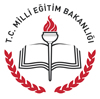 İL MİLLİ EĞİTİM MÜDÜRLÜĞÜ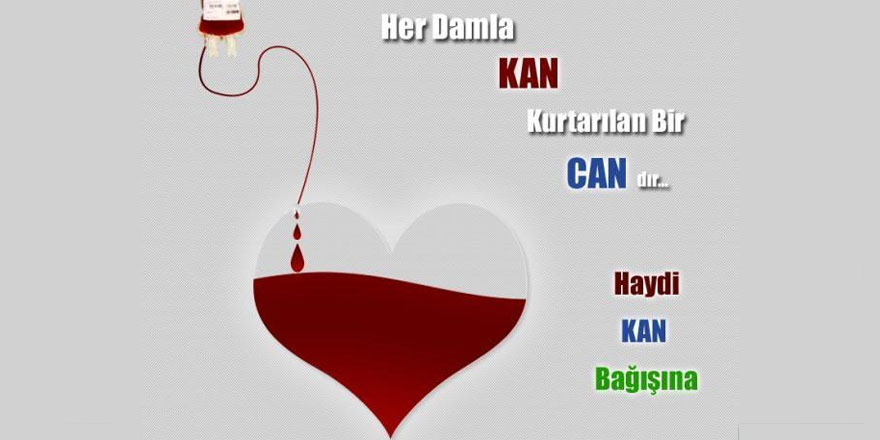 “MANİSA SANA KANIM FEDA“FAALİYETİ2017-2018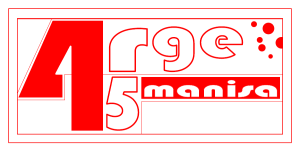 “MANİSA SANA KANIM FEDA” FAALİYETİUYGULAMA BASAMAKLARIFAALİYETİN ADI: MANİSA SANA KANIM FEDAFAALİYETİN YASAK DAYANAKLARI:1739 sayılı Milli Eğitim Temel Kanunu222 sayılı İlköğretim ve Eğitim KanunuMilli Eğitim Bakanlığı Stratejik PlanıManisa İl Milli Eğitim Müdürlüğü Stratejik Planı29072 sayılı Milli Eğitim Bakanlığı Okul Öncesi Eğitim ve İlköğretim Kurumları Yönetmeliği28239 sayılı Milli Eğitim Bakanlığı Özel Öğretim Kurumları Yönetmeliği30090 sayılı Millî Eğitim Bakanlığı Eğitim Kurumları Sosyal Etkinlikler Yönetmeliği Millî Eğitim Bakanlığı Rehberlik ve Psikolojik Danışma Hizmetleri YönetmeliğiFAALİYETİN KAPSAMI : Manisa ilinde faaliyet gösteren gönüllü tüm resmi ve özel okullardır.FAALİYETİN HEDEF KİTLESİ: Manisa ilinde faaliyet gösteren gönüllü tüm resmi ve özel okulların idareci, öğrenci, öğretmen ve velileriFAALİYETİN GEREKÇESİ: Ülkemizde her yıl yüzlerce insan hastalık ya da kaza sonrası kan bulunamadığı için hayatını kaybetmektedir. Buna karşılık, son yıllarda yapılan araştırmalar ülkemizdeki yıllık kan bağışı oranının nüfusun yüzde 1’i kadar olduğunu gösteriyor. Kan bağışı, kan bekleyen kişilerin hayatlarını kurtarmasının yanı sıra kişinin kendi sağlığı açısından da yaşamsal önem taşıyor. Kan bağışında kan hücreleri yenileniyor, böylece daha sağlıklı ve daha güçlü bir vücuda sahip olmasını sağlıyor. Tek kaynağının insan olması ve ihtiyaç duyulduğunda yerine kullanılabilecek bir yedeğinin olmaması, kanın ve kan bağışlamanın önemini son derece arttırmaktadır. Kan vermek, sadece kan verilen kişinin hayatını kurtarmakla kalmayıp, kan veren kişiye de sayısız katkısı olan bir davranıştır. Kan vermenin insan sağlığına katkıları şunlardır:Kan verince kan yapan organlar uyarılır ve kan yapmaya sevk edilir.Kan hücreleri yenilenir.İnsan psikolojik olarak rahatlar, kendini huzurlu hisseder.Kendisinin de kana ihtiyacı olduğunda bunu yapacak insanların var olduğunu düşünerek kişi kendisini güvende duyar.Her kan bağışlayana kan grubu, kan sayımı ve kan yoluyla bulaşan hastalıklarla ilgili tarama testleri uygulanır, böylece kişi sağlık durumu ile ilgili bilgilere ulaşmış olur.Gönüllü bağışçılardan alınan kan, güvenli kan olduğundan kan yoluyla hastalık bulaşması da daha az olmaktadır.      Sonuç olarak gönüllü bağışçıların sayısının artması, toplumun sağlık düzeyi üzerinde olumlu etki yapmaktadır. Gönüllü bağışçı sayısını arttırmak ve bölgemizdeki kan ihtiyacını azaltmak maksadıyla İl Milli Eğitim Müdürlüğü ve Türk Kızılayı Ege Bölge Kan Merkezi tarafından bu faaliyetin hazırlanmasına gerek duyulmuştur.FAALİYETİN GENEL AMACI: 	Toplumda kan bağışı bilincinin geliştirilmesiyle gönüllü, düzenli ve bilinçli kan bağışçısı kazanımının sağlanmasıdır.FAALİYETİN HEDEFLERİ: Kan bağışlamanın neden önemli olduğu ile ilgili idareci, öğretmen, öğrenci ve velileri bilinçlendirmek.Düzenlenen seminerler ile kan vermenin insanın fizyolojik ve psikolojik sağlığa katkılarını öğretmen, öğrenci ve velilere benimsetmek.Manisa’da düzenli kan bağışçı sayısını arttırmak.Yönetici, öğretmen ve velilerin kan vererek, sergilemiş olduğu örnek davranışla çocuklara model olmasını sağlamak.Acil durumlarda insanların birbirleriyle yardımlaşma duygusunu pekiştirmek ve yaygınlaştırmak.Öğretmen, öğrenci ve velilerde empati duygusunun gelişmesine katkı sağlamak.Yapılan kampanya ile kan veren insanların beden ve psikolojik sağlığının gelişmesine katkı sağlamak.Faaliyetin Başlama Tarihi ve Süreci: Faaliyetin başlangıç tarihi: 22.02.2018Faaliyetin bitiş tarihi:  30.04.2018FAALİYETİN PAYDAŞLARI:Manisa valiliğiİl Milli Eğitim MüdürlüğüEge Bölgesi Kan Merkezi       YAPILACAK İŞ VE İŞLEMLER3.1. MANİSA İL MİLLİ EĞİTİM MÜDÜRLÜĞÜ VE İLÇE MİLLİ EĞİTİM MÜDÜRLÜKLERİ TARAFINDAN YAPILACAK İŞ VE İŞLEMLERProje Planlamasının Türk Kızılayı Ege Bölge Kan Merkezi Müdürlüğü ile birlikte yapılmasıKampanya takviminin hazırlanması Okullara kampanya takviminin bildirilmesiKan bağışı kampanyalarının başarıya ulaşması için öğretmenlerimizin, öğrencilerimizin ve kurumlarımızın istek ve motivasyonlarını arttırıcı ödüllendirmenin yapılması.İş birliği protokolümüzün ve projenin basın aracılığı ile duyurulması için Türk Kızılayı Ege Bölge Kan Merkezi Müdürlüğü ile ortak çalışma yapılmasıİlçe  Milli Eğitim Müdürlükleri tarafında Mayıs ayının ikinci haftası İlçe Değerlendirme Formu ( Ek- 2 ) nun doldurularak manisaarge@gmail.com adresine gönderilmesi3.2. OKULLAR TARAFINDAN YAPILACAK İŞ VE İŞLEMLEROkul ve kurumlarda projeyi yürütecek koordinatörün belirlenmesi ve ilgili görevlinin Türk Kızılayı Ege Bölge Kan Merkezi ilgilisi ile iletişim kurmasının sağlanması.Okul ve kurumlarda projede görev alacak gönüllü öğretmen ve öğrenci gruplarının oluşturulması.Okul ve kurumlar tarafından velilere kampanya bilgilendirme ve katılım formlarının gönderilmesi.Kampanya katılım formlarının geri dönüşlerinin alınması ve bağışçı listelerinin oluşturulması. Türk Kızılayı Ege Bölge Kan Merkezi tarafından temin edilecek kampanya duyuru materyallerinin (afiş, broşür, pankart vb.) dağıtımının ve asılmasının sağlanması.Kampanyadan önce velilere davetiye ve teşekkür belgesi göndererek kampanyanın hatırlatılması.Veli katılımını sağlamak için okuldan sms ve mail atılması, her öğretmenin uygun sayıda velisinin katılımının sağlanması, okul aile birliğinin projeye dahil edilmesi .Kan bağışı kampanyaları için gerekli yer temininin sağlanması. (Fiziki yapısı uygun olan okullarda okul içinde sabit alan, uygun olmayan okullarda kan bağışı aracı veya çadır alanı)Eğitimlerin verilebilmesi için uygun ortamın ( toplantı salonu, projeksiyon makinesi vb.) okullar tarafından sağlanması.Okul Müdürlükleri tarafından Mayıs ayının ilk  haftası Okul Değerlendirme Formu ( Ek- 1 ) nun doldurularak manisaarge@gmail.com adresine gönderilmesi.TÜRK KIZILAYI EGE BÖLGE KAN MERKEZİ TARAFINDAN YAPILACAK İŞ VE İŞLEMLERProje planlamasının Manisa İl Milli Eğitim Müdürlüğü ile birlikte yapılması. Kampanya takviminin hazırlanması. Projede görev alacak koordinatörü belirleyerek Manisa İl Milli Eğitim Müdürlüğüne bildirilmesi.Planlanan takvim doğrultusunda Gönüllü Kan Bağışçısı Kazanımı ve Kök Hücre eğitimlerin verilmesi.Kan bağışçısı eğitim materyallerinin ve kan alım ekiplerinin tarihlerinin duyurulması için gereken afiş, poster ve broşürlerin Türk Kızılayı Ege Bölge Kan Merkezi tarafından temin edilmesi.Projede kullanılacak ve velilere gönderilecek, kampanya bilgilendirme ve katılım formlarının hazırlanması ve okullara ulaştırılması.Projede kullanılacak teşekkür belgelerinin hazırlanması ve okullara ulaştırılması.Kan bağışı için düzenlenen ekiplerde gerekli tüm donanımın ve personelin Türk Kızılayı Ege Bölge Kan Merkezi tarafından temin edilmesi.Kampanyaların gerçekleştirilmesi ve sonuçlarının rapor halinde İl Milli Eğitim Müdürlüğüne sunulması. Rapor sonuçlarının güvenliğinin sağlanması amacıyla elde edilen bilgilerin Sağlık Bakanlığı İstatistik ve Veri Sistemi dışında kullanılmasını önlemekle yükümlüdür.Soru, sorun ve öneriler için;argemanisa@gmail.com(0 236)  232 15 05 –Manisa MEM Ek Bina* “MANİSA SANA KANIM FEDA” FAALİYETİ , Eğitim - Öğretimi aksatmadan uygulanacaktır.….. / …….. / 2018Necmettin OKUMUŞİl Milli Eğitim Müdür Yardımcısı(Ek-1) Okul Değerlendirme Formu(Ek-2) İlçe Değerlendirme FormuT.C.……………….KAYMAKAMLIĞIİLÇE MİLLİ EĞİTİM MÜDÜRLÜĞÜ………………………….ANAOKULU/ İLKOKULU/ORTAOKULU/ LİSESİ“MANİSA SANA KANIM FEDA” FAALİYETİOkul Değerlendirme FormuT.C.……………….KAYMAKAMLIĞIİLÇE MİLLİ EĞİTİM MÜDÜRLÜĞÜ………………………….ANAOKULU/ İLKOKULU/ORTAOKULU/ LİSESİ“MANİSA SANA KANIM FEDA” FAALİYETİOkul Değerlendirme FormuEK-1EK-1“Manisa Sana Kanım Feda” Faaliyeti Eğitim Alan Öğrenci Sayısı:“Manisa Sana Kanım Feda” Faaliyeti Görev Alan İdareci / Öğretmen Sayısı:“Manisa Sana Kanım Feda” Faaliyeti Kapsamında Kan Veren İdareci / Öğretmen/ Hizmetli  Sayısı:“Manisa Sana Kanım Feda” Faaliyeti Eğitim Alan Veli Sayısı:“Manisa Sana Kanım Feda” Faaliyeti Kapsamında Kan Veren Veli Sayısı:“Manisa Sana Kanım Feda” Faaliyeti Eğitim Alan Sınıf Sayısı:“Manisa Sana Kanım Feda” Faaliyeti Öğrenciler Üzerindeki Olumlu Etkileri:Okul İdaresinin “Manisa Sana Kanım Feda” Faaliyeti Uygulama Sürecinde Karşılaştığı Sorunlar ve Çözüm Önerileri:                                                                                                                                    …./……/2018                                                                                                                              ……………………………                                                                                                                                   …./……/2018                                                                                                                              ……………………………(Bu form, faaliyetin uygulandığı her ay Okul İdaresi tarafından İlçe Milli Eğitim Müdürlüğü’ne gönderilecektir.)(Bu form, faaliyetin uygulandığı her ay Okul İdaresi tarafından İlçe Milli Eğitim Müdürlüğü’ne gönderilecektir.)T.C.………………..KAYMAKAMLIĞIİLÇE MİLLİ EĞİTİM MÜDÜRLÜĞÜ“Manisa Sana Kanım Feda” Faaliyeti İlçe Değerlendirme FormuT.C.………………..KAYMAKAMLIĞIİLÇE MİLLİ EĞİTİM MÜDÜRLÜĞÜ“Manisa Sana Kanım Feda” Faaliyeti İlçe Değerlendirme FormuEK-2EK-2“Manisa Sana Kanım Feda” Faaliyeti Eğitim Alan Öğrenci Sayısı: “Manisa Sana Kanım Feda” Faaliyeti Eğitim Alan Toplam İdareci / Öğretmen Sayısı:“Manisa Sana Kanım Feda” Faaliyeti Kapsamında Kan Veren Toplam İdareci / Öğretmen/ Hizmetli Sayısı:“Manisa Sana Kanım Feda” Faaliyeti Eğitim Alan Toplam Veli Sayısı:“Manisa Sana Kanım Feda” Faaliyeti Kapsamında Kan Veren Toplam Veli Sayısı:“Manisa Sana Kanım Feda” Faaliyeti Eğitim Alan Sınıf Sayısı:“Manisa Sana Kanım Feda” Faaliyeti Uygulandığı Toplam Okul Sayısı:Okul İdaresinin “Manisa Sana Kanım Feda” Faaliyeti Uygulama Sürecinde Karşılaştığı Sorunlar ve Çözüm Önerileri:                                                                                                                                                            …./…/2018                                                                                                                                                ……………………………..	            İlçe Milli Eğitim Müdürü                                                                                                                                                           …./…/2018                                                                                                                                                ……………………………..	            İlçe Milli Eğitim Müdürü(Bu form, Faaliyet bitiminde İlçe MEM tarafından İl Milli Eğitim Müdürlüğü Strateji Geliştirme Şubesi argemanisa@gmail.com adresine gönderilecektir.)(Bu form, Faaliyet bitiminde İlçe MEM tarafından İl Milli Eğitim Müdürlüğü Strateji Geliştirme Şubesi argemanisa@gmail.com adresine gönderilecektir.)